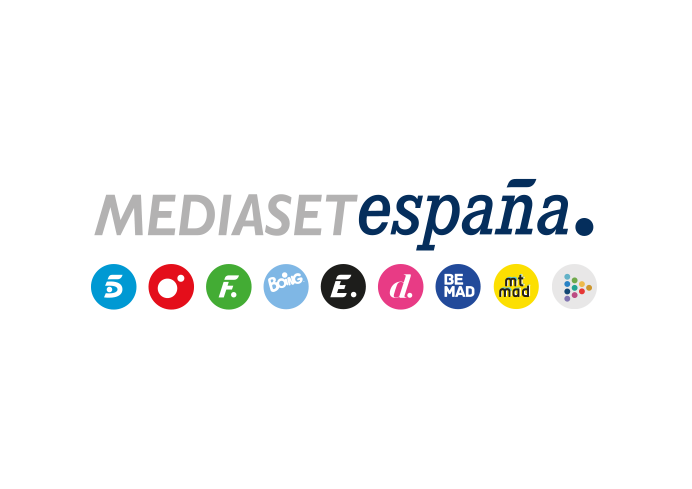 Madrid, 18 de marzo de 2022Salvación en el grupo de los nominados y el intento de Cora de conseguir las esferas de Carlos, en ‘Secret Story. La noche de los secretos’Este domingo, con Toñi Moreno, en Telecinco.Un nuevo proceso de salvación en el grupo de nominados -Adrián, Carlos, Colchero y Rafa- para la décima expulsión y el intento de Cora de revelar el secreto que guarda Carlos y de arrebatarle, por tanto, las cuatro esferas que este tiene actualmente en su poder, centrarán buena parte de la atención de la décima gala de ‘Secret Story. La noche de los secretos’, que Toñi Moreno conducirá este domingo 20 de marzo en Telecinco (22:00h) y que arrancará antes (21:30h) con contenido exclusivo en Mitele PLUS.Además, se revelarán tres nuevas pistas sobre los secretos de los concursantes, se resolverá la prueba semanal y se abordará la última hora de la convivencia en una entrega que contará con la presencia en el plató de Álvaro, último expulsado.Todo lo que suceda durante la gala será comentado por Nagore Robles, Miguel Frigenti¸ Cristina Porta, Jorge Pérez, Maestro Joao, las exconcursantes Laila, Carmen y Nissy, y familiares y amigos de los nominados.